Гуманитарный проектГосударственное учреждение «Кобринский территориальный центр социального обслуживания населения»«Ориентир»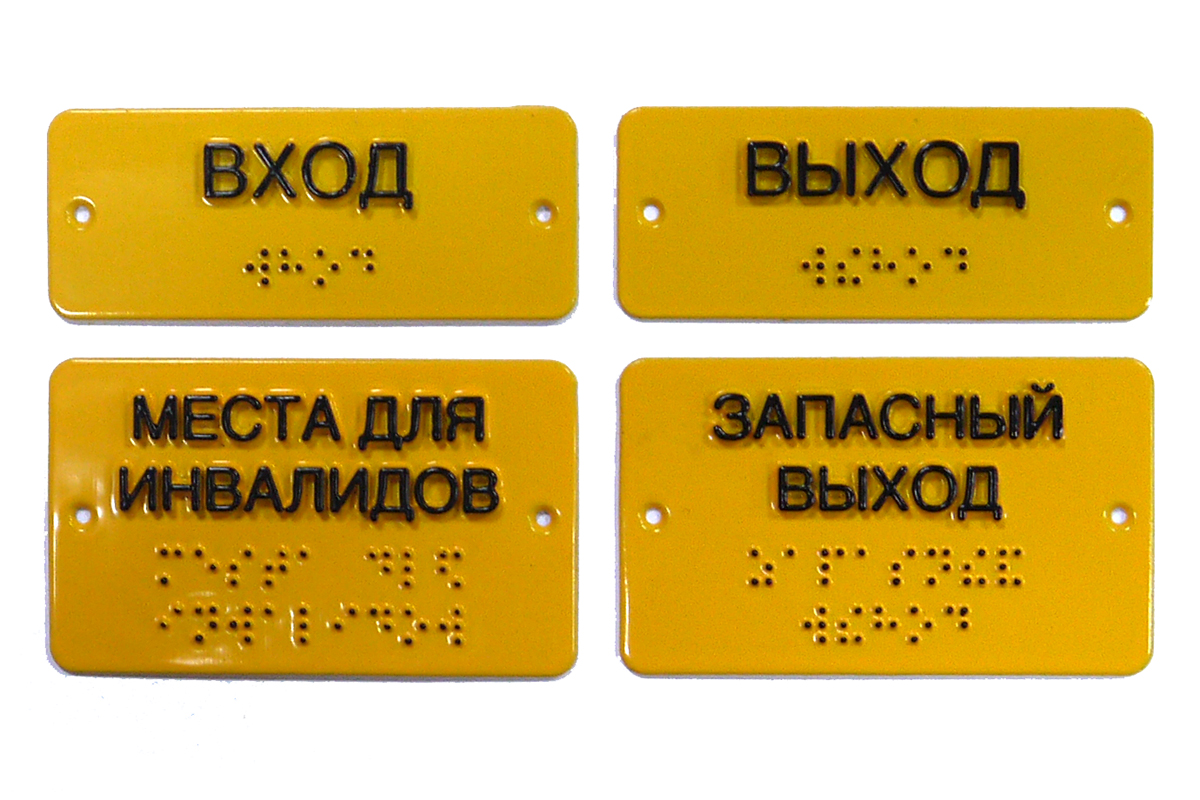 Humanitarian projectstate institution "Kobrin territorial center of social service of the population»We look forward to collaborating!1.Наименование проекта: «Ориентир» - мастерская по изготовлению информационных табличек, адаптированных для незрячих и слабовидящих людей.1.Наименование проекта: «Ориентир» - мастерская по изготовлению информационных табличек, адаптированных для незрячих и слабовидящих людей.2. Срок реализации проекта: 2. Срок реализации проекта: 3. Организация-заявитель, предлагающая проект: Государственное учреждение «Кобринский территориальный центр социального обслуживания населения»3. Организация-заявитель, предлагающая проект: Государственное учреждение «Кобринский территориальный центр социального обслуживания населения»4. Цель проекта: Создание мастерской по изготовлению информационных табличек и брошюр со шрифтом Брайля для слабовидящих граждан.4. Цель проекта: Создание мастерской по изготовлению информационных табличек и брошюр со шрифтом Брайля для слабовидящих граждан.5. Задачи, планируемые к выполнению в рамках реализации проекта:- помощь в адаптации слабовидящим и слепым людям для повышения уровня жизни - облегчить коммуникацию для незрячих и слабовидящих людей.- создание доступной среды для незрячих и слабовидящих людей.5. Задачи, планируемые к выполнению в рамках реализации проекта:- помощь в адаптации слабовидящим и слепым людям для повышения уровня жизни - облегчить коммуникацию для незрячих и слабовидящих людей.- создание доступной среды для незрячих и слабовидящих людей.6. Целевая группа: Люди с инвалидностью  по зрению.6. Целевая группа: Люди с инвалидностью  по зрению.7. Краткое описание мероприятий в рамках проекта:- оснастить мастерскую необходимыми техническими средствами и материалами;- создание рабочего места;- обучение специалиста Азбуке «Брайля»;- изготовление информационных табличек и буклетов; адаптированных для незрячих и слабовидящих;- сотрудничество с юридическими лицами по вопросам создания доступной среды для людей с инвалидностью по зрению в данном регионе и в других областях.7. Краткое описание мероприятий в рамках проекта:- оснастить мастерскую необходимыми техническими средствами и материалами;- создание рабочего места;- обучение специалиста Азбуке «Брайля»;- изготовление информационных табличек и буклетов; адаптированных для незрячих и слабовидящих;- сотрудничество с юридическими лицами по вопросам создания доступной среды для людей с инвалидностью по зрению в данном регионе и в других областях.8. Общий объем финансирования (в долларах США):1050008. Общий объем финансирования (в долларах США):105000Источник финансированияОбъем финансирования(в долларах США)Средства донора100000Софинансирование50009. Место реализации проекта:Брестская  область, г. Кобрин,  «Кобринский  территориальный центр социального обслуживания населения»9. Место реализации проекта:Брестская  область, г. Кобрин,  «Кобринский  территориальный центр социального обслуживания населения»10. Контактное лицо:Чаплюн Дмитрий Сергеевичруководитель кружка отделения дневного пребывания для инвалидов и граждан пожилого возраста Кобринского территориального центра социального обслуживания населения+375164249033+375298205480801642-4-58-25otdelenie.2017@yandex.ru10. Контактное лицо:Чаплюн Дмитрий Сергеевичруководитель кружка отделения дневного пребывания для инвалидов и граждан пожилого возраста Кобринского территориального центра социального обслуживания населения+375164249033+375298205480801642-4-58-25otdelenie.2017@yandex.ru1. Project name: «Reference point» - a workshop for the production of information plates adapted for the blind and visually impaired people.1. Project name: «Reference point» - a workshop for the production of information plates adapted for the blind and visually impaired people.2. Project duration: 2. Project duration: 3.The applicant organization offering the project: "Kobrin territorial center of social service of the population»3.The applicant organization offering the project: "Kobrin territorial center of social service of the population»4.The aim of the project:  Creation of a workshop for the production of information plates and brochures with Braille for visually impaired citizens.4.The aim of the project:  Creation of a workshop for the production of information plates and brochures with Braille for visually impaired citizens.5.Tasks planned for implementation within the framework of the project:assistance in adaptation of visually impaired and blind people to improve living standards facilitate communication for blind and visually impaired people.creation of accessible environment for blind and visually impaired people.5.Tasks planned for implementation within the framework of the project:assistance in adaptation of visually impaired and blind people to improve living standards facilitate communication for blind and visually impaired people.creation of accessible environment for blind and visually impaired people.6. Target group: People with visual disability.6. Target group: People with visual disability.7.Brief description of project activities:- equip the workshop with the necessary technical means and materials;- creation of a workplace;- training of a specialist In Braille;- production of information plates and booklets; adapted for the blind and visually impaired;- cooperation with legal entities on  issues the creation of an accessible environment for people with visual disabilities in the region and in other areas.7.Brief description of project activities:- equip the workshop with the necessary technical means and materials;- creation of a workplace;- training of a specialist In Braille;- production of information plates and booklets; adapted for the blind and visually impaired;- cooperation with legal entities on  issues the creation of an accessible environment for people with visual disabilities in the region and in other areas.8.Total funding (in US dollars):1050008.Total funding (in US dollars):105000SourceoffundingAmount of financing (dollars USA)sponsor funds:100000co-financing:50009. Project location: Brest region, Kobrin, "Kobrin territorial center of social service of the population»9. Project location: Brest region, Kobrin, "Kobrin territorial center of social service of the population»10. Contact person:   Chaplyun Dmitry Sergeevich, Kobrin territorial center of social services, office phone  (801642)49033, mobile phone +375298205480801642-4-58-25Email:otdelenie.2017@yandex.ru10. Contact person:   Chaplyun Dmitry Sergeevich, Kobrin territorial center of social services, office phone  (801642)49033, mobile phone +375298205480801642-4-58-25Email:otdelenie.2017@yandex.ru